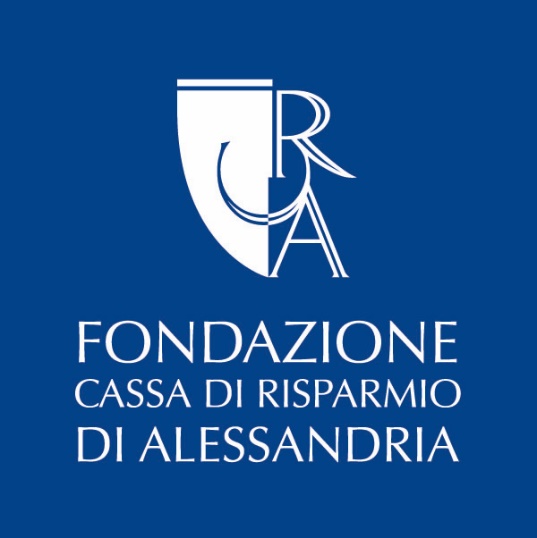 Anche quest’anno, la programmata edizione di “Dante sulle colline” rappresenterà motivo di grande interesse per insegnanti, studenti e studiosi del “sommo poeta” e per il mondo della cultura piemontese e nazionale. Il programma che il Comitato Scientifico della “Palmisano” ha messo a punto – afferma il presidente della Fondazione Cassa di Risparmio di Alessandria, notaio Luciano Mariano – permetterà di approfondire, attraverso il contributo di docenti universitari ed esperti in materia, un altro aspetto della Divina Commedia, quello del “bestiario fantastico”, che ha affascinato migliaia di lettori e, al contempo, di valorizzare il nostro Monferrato e i nostri artisti anche grazie alla possibilità di seguire i lavori della Biennale in diretta streaming. La moderna tecnologia offrirà, infatti, un’ampia diffusione a questo evento che, da anni, è un vero e proprio fiore all’occhiello dell’impegno che la Fondazione dedica allo sviluppo delle attività culturali sul territorio.Luciano MarianoPresidente Fondazione Cassa di Risparmio di Alessandria